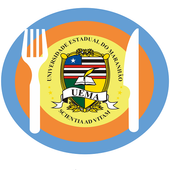 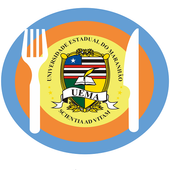                                  The University Restaurant warmly welcomes all UEMA's students                           O RU VEM DÁ BOAS - VINDAS AOS CALOUROS E VETERANOS DA UNIVERSIDADE.
                                 El Restaurante Universitario da la bienvenida a todos los estudiantes de UEMA* Menu prone to change  *Cardápio sujeito a alterações  * Menú sujeto a cambios P.S Protein options are offered to choose one.   *TVP (Textured Vegetable Protein = Soybean) OBS: As opções de proteico são oferecidas para escolha de uma delas.   *PVT (Proteína Vegetal Texturizada = Soja)NOTA: Las opciones de proteico se ofrecen para elegir una de ellas.  *PVT (Proteína Vegetal Texturizada = Soja)    Menu StructureESTRUTURA DO CARDÁPIOEstructura del menúMondaySegunda-feiraLunes Tuesday Terça-feiraMartes WednesdayQuarta-feiraMiércoles ThursdayQuinta-feiraJueves Friday Sexta-feira Viernes Protein 1Proteico 1Proteína 1Chicken and sausage on skewer
ESPETO MISTO (FRANGO E LINGUIÇA)
 Pollo y salchichas en pinchoMeat pancake
PANQUECA DE CARNE
CrepeRoasted beef and bacon
CARNE ASSADA RECHEADA COM BACON
Carne asada y baconPork chops
BISTECA SUÍNA
Bistec de cerdo
Steak with onions
BIFE ACEBOLADO
 Filete AcebolladoProtein 2Proteico 2Proteína 2Steak with Vinaigrette
BIFE COM M. VINAGRETE
 Filete con salsa de vinagretaMeat  with pea, sweet corn on olive oil
 CARNE À PRIMAVERA
Carne con  guisantes, maíz dulce en aceite de oliva  Plated chicken’s steak
FILÉ DE FRANGO NA CHAPA
 Filete de pollo a la planchaPlated Steak
BIFE NA CHAPA
 Filete a la planchaChicken steak
FILÉ  FRANGO
Filete de polloProtein 3Proteico 3Proteína 3Pork Stew     
  GUISADO DE PORCO
Estofado de CerdoChicken stew
FRANGO ENSOPADO
Estofado de PolloFried fish
PEIXE FRITO
Pescado frito
Meatballs
ALMONDEGAS
 AlbóndigasPork, sausage and back beans stew
FEIJOADA
FeijoadaProtein 4 VegetarianProteico 4VegetarianoProteína 4 VegetarianoZucchini Omelet
OMELETE DE ABOBRINHA Tortilla de CalabacínSoy with  with pea, sweet corn on olive oil
SOJA  À PRIMAVERA
Soja con  guisantes, maíz dulce en aceite de olivaVegetable mix ball
QUIBE VEGETARIANO
 Bola con mezcla vegetariana
Soy balls
ALMONDEGAS DE SOJA
 Albóndigas de sojaVegetables and black beans stew
FEIJOADA VEGETARIANA
 Guiso de verduras y frijoles negrosSaladSalada EnsaladaLettuce, cucumber and tomato
ALFACE, PEPINO  E  TOMATE
Lechuga, pepino y tomateGreen Salad
SALADA VERDE
Ensalada VerdeCabbage on vinaigrette
REPOLHO AO M. VINAGRETERepollo a la vinagretaCooked salad
SALADA COZIDA
Ensalada cocidaStew Cabbage
REPOLHO REFOGADO
Brochete de RepolloSide DishAcompanhamentoacompañamientoManioc flour on butter
FAROFA
 Harina de mandioca en mantequillaManioc flour on butter
FAROFA
 Harina de mandioca en mantequilla
Mashed Potatoes
PURÊ
Puré de patataSpaghetti
ESPAGUETE
EspagueteManioc flour on butter
FAROFA
 Harina de mandioca en mantequillaCerealChinese Rice         
ARROZ TIPO CHINÊS
Arroz chinoRice
ARROZ BRANCO
Arroz blancoRice and beans with dried salt meat
BAIÃO DE DOIS
 Arroz y frijoles con carne de sal secaRice
ARROZ BRANCO
Arroz blancoRice
ARROZ BRANCO
Arroz blancoLeguminousLeguminosaLegumbresBeans
FEIJÃO
FrijolesBeans
FEIJÃO
FrijolesXXXXBeans
FEIJÃO
FrijolesBlack beans
FEIJÃO PRETO
Frijoles negrosDessert SobremesaPostreGelatine                  
GELATINA
GelatinaWatermelon
MELANCIA
SandíaMelon
MELÃO
MelónBanana
BANANA
PlatánoOrange
LARANJA
Naranja